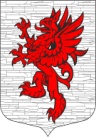 Администрациямуниципального образования Лопухинское сельское поселениемуниципального образования Ломоносовского муниципального районаЛенинградской областиПОСТАНОВЛЕНИЕОт 30.06. 2023 г.№102«Об утверждении муниципальной программы «Формирования комфортной городской среды на территории Лопухинского сельского поселения на 2024 год» в рамках реализации приоритетного проекта «Формирование комфортной городской среды»Руководствуясь Федеральным законом от 06.12.2003 № 131-ФЗ «Об общих принципах организации местного самоуправления в Российской Федерации», постановлением Правительства РФ от 10.02.2017 № 169 «Об утверждении правил предоставления и распределения субсидий из федерального бюджета бюджетам субъектов Российской Федерации на поддержку государственных программ субъектов Российской Федерации и муниципальных программ формирования современной городской среды», в соответствии с Положением о местной администрации муниципального образования Лопухинское сельское поселение Ломоносовского района Ленинградской области, в целях информирования граждан и организаций о разработанном проекте муниципальной программы «Формирования городской среды на территории Лопухинского сельского поселения» ПостановляЕТ:Утвердить муниципальную программу «Формирование комфортной городской среды на территории Лопухинского сельского поселения на 2024 год» в рамках реализации приоритетного проекта «Формирование комфортной городской среды».Постановление подлежит размещению на официальном сайте МО Лопухинское сельское поселение и вступает в силу со дня его официального опубликования (обнародования). Контроль за исполнением данного постановления возложить на главу администрации.Глава администрации                                                                     МО Лопухинское сельское поселение                                Е.Н. АбакумовПаспортмуниципальной программы «Формирования комфортной городской среды на территории Лопухинского сельского поселения на 2024 год»в рамках реализации приоритетного проекта «Формирование комфортной городской среды» Раздел 1. Характеристика текущего состояния сферы благоустройства в Лопухинском сельском поселенииСоздание условий для системного повышения качества и комфорта городской среды на территории Лопухинского сельского поселения путем реализации комплекса первоочередных мероприятий по благоустройству рассматривается в качестве одного из основных факторов повышения комфортности условий проживания населения. В целях установления требований к содержанию и благоустройству территорий  разработаны и утверждены Решением Совета депутатов муниципального образования Лопухинского сельского поселения от 19.10.2017 года № 46 «Об утверждении Правил благоустройства, содержания и обеспечения санитарного состояния территории муниципального образования Лопухинское сельское поселение муниципального образования Ломоносовский муниципальный район Ленинградской области» (далее – Правила благоустройства), в соответствии с которыми определены в том числе правила уборки территорий (периодичность уборки территорий в зимнее и летнее время, необходимость соответствия регламентированным критериям качества выполнения работ), правила сбора, временного хранения и утилизации отходов, правила содержания объектов благоустройства, правила проведения земляных работ, правила озеленения, правила содержания собак и иных животных.В настоящее время уровень благоустройства общественных территорий полностью или частично не отвечает нормативным требованиям. Асфальтобетонное покрытие большинства общественных территорий имеет высокий физический износ. В ряде территорий отсутствует освещение, необходимый набор малых архитектурных форм и обустроенных площадок. Наличие на общественных территориях сгоревших и разрушенных хозяйственных строений создает угрозу жизни и здоровью граждан; отсутствие специально обустроенных стоянок для автомобилей приводит к их хаотичной парковке.Зеленые насаждения на общественных территориях представлены, в основном, зрелыми или перестойными деревьями, на газонах не устроены цветники. Повышение уровня благоустройства общественных территорий требует производства работ, в том числе по удалению аварийных деревьев, посадке деревьев и кустарников. На территории Лопухинского сельского поселения имеются общественные территории требующие ремонтных работ.К повышению уровня благоустройства и качества городской среды необходим последовательный комплексный подход, рассчитанный на среднесрочный период, который предполагает использование программно-целевых методов. Основным методом решения проблемы должно стать благоустройство общественных и общественных территорий, которое представляет собой совокупность мероприятий, направленных на создание и поддержание функционально, экологически и эстетически организованной городской среды, улучшение содержания и безопасности территорий.С В Е Д Е Н И Яо показателях (индикаторах) муниципальной программы «Формирования комфортной  городской среды на территории Лопухинского сельского поселения на 2024 г.»проживания населения, увеличить площадь озеленения территорий, улучшить условия для отдыха и занятий спортом, обеспечить физическую, пространственную и информационную доступность зданий, сооружений, общественных территорий для инвалидов и других маломобильных групп населения.Раздел 2. Приоритеты муниципальной политики в сфере благоустройства. Цели и задачи муниципальной программы. Прогноз ожидаемых результатов.Приоритеты муниципальной политики Лопухинского сельского поселения на 2022 г. определяются федеральным законодательством, паспортом Приоритетного проекта «Формирование комфортной городской среды», утверждённым президиумом Совета при Президенте Российской Федерации по стратегическому развитию.Нормативное правовое регулирование в сфере реализации муниципальной программы осуществляется в соответствии с требованиями Федеральных законов от 10.01.2002 № 7-ФЗ «Об охране окружающей среды», от 24.06.1998 № 89-ФЗ «Об отходах производства и потребления», постановлением Правительства Российской Федерации от 10 февраля 2017 года №169 «Об утверждении Правил предоставления и распределения субсидий из федерального бюджета бюджетам субъектов Российской Федерации на поддержку государственных программ субъектов Российской Федерации и муниципальных программ формирования современной городской среды».Приоритетами муниципальной политики в сфере благоустройства являются:1. Системное повышение качества и комфорта городской среды на территории населённых пунктов с численностью населения свыше 1000 человек в соответствии с данными Территориального органа Федеральной службы государственной статистики по Ленинградской области (далее – населённый пункт) путем реализации комплекса первоочередных мероприятий по благоустройству, применения инструментов и подходов программного управления в ходе выполнения мероприятий по реализации Приоритетного проекта «Формирование комфортной городской среды» на территории муниципального образования.2. Осуществление контроля за реализацией муниципальной программы, проведение комиссионной оценки предложений граждан и организаций в сфере благоустройства на территории населённых пунктов с учетом мероприятий по ремонту и модернизации инженерных сетей при принятии решения о благоустройстве объектов, расположенных на территории соответствующего населённого пункта, обеспечивается коллегиально посредством общественной комиссии, состав и положение о которой утверждены постановлением Администрации Лопухинского сельского поселения от 18.10.2017 года № 217 «О создании общественной муниципальной комиссии по обеспечению реализации муниципальной программы «Формирование комфортной  городской среды на территории Лопухинского сельского поселения» 3. Реализация мероприятий по благоустройству общественных территорий, которыми беспрепятственно пользуется неограниченный круг лиц соответствующего функционального назначения (в том числе площади, улицы, пешеходные зоны, береговые полосы водных объектов общего пользования, скверы, парки, бульвары и иные территории) (далее – общественные территории), предложенных гражданами и организациями. Целью муниципальной программы является повышение комфортности условий проживания населения. К задачам муниципальной программы относятся следующие:- повышение уровня благоустройства общественных территорий в населённых пунктах.В целях настоящей муниципальной программы под населёнными пунктами понимаются населенные пункты с численностью населения свыше 1000 человек в соответствии с данными Территориального органа Федеральной службы государственной статистики по Ленинградской области.Ожидаемые результаты подпрограммы:- доля благоустроенных общественных территорий в общем количестве общественных территорий, подлежащих благоустройству в рамках муниципальной программы, составит 100 процентов.Сроки реализации программы: 2024 год. Сведения о показателях (индикаторах) муниципальной программы приведены в приложении 1 к муниципальной программе.Перечень основных мероприятий муниципальной программы представлен в приложении 2 к муниципальной программе.Перечень общественных территорий, подлежащих благоустройству в 2024 г., с перечнем видов работ, планируемых к выполнению, в том числе с включением не менее одной общественной территории, отобранной с учётом результатов общественного обсуждения, а также иные определённые администрацией Лопухинского сельского поселения мероприятия по благоустройству, подлежащие реализации в 2024 году, приведен в приложении 3.Для реализации мероприятий муниципальной программы подготовлены следующие документы:- перечень видов работ по благоустройству общественных территорий, софинансируемых за счет средств бюджета Ленинградской области, приведён в приложении 4 к муниципальной программе (далее – минимальный перечень работ по благоустройству);Раздел 3. Характеристика вклада органа местного самоуправления в достижение результатов. Объем средств, необходимых на реализацию программы за счет всех источников финансирования на 2024год.Реализация муниципальной программы осуществляется за счёт следующих источников финансирования:- за счет средств бюджета Ленинградской области;- за счет средств бюджета Лопухинского сельского поселения;Приложение № 1 к муниципальной программе Сведения о показателях (индикаторах) муниципальной программыПриложение № 2 к муниципальной программеПереченьосновных мероприятий муниципальной программыПриложение 3к муниципальной программеПеречень общественных территорий, подлежащих благоустройству в 2024 году, утвержденных заседанием общественной муниципальной комиссией по обеспечению реализации программы и по результатам голосования в онлайн форматеОбщественная территория по ул. Мира д.13 и ул. Первомайская д.1Приложение 4к муниципальной программеПеречень видов работ по благоустройству общественной территории по результатам голосованияПриложение 5к муниципальной программеПорядокаккумулирования и расходования безвозмездных поступлений от физических и юридических лиц, направляемых на выполнение минимального и дополнительного перечней работ по благоустройству1. Настоящий Порядок регламентирует процедуру аккумулирования и использования денежных средств (далее – аккумулирование средств), поступающих от собственников помещений в многоквартирных домах, собственников иных зданий и сооружений, расположенных в границах общественной территории, подлежащей благоустройству (далее – заинтересованные лица), направляемых на выполнение минимального и (или) дополнительного перечня работ по благоустройству общественных территорий населённого пункта в рамках муниципальной программы «Формирование комфортной городской среды на территории Лопухинского сельского поселения (далее – муниципальная программа), механизм контроля за их расходованием.2. В целях реализации настоящего Порядка используются следующие понятия:- минимальный перечень работ – установленный муниципальной программой перечень работ по благоустройству общественной территории;- дополнительный перечень работ – установленный муниципальной программой перечень работ по благоустройству общественной территории;- трудовое участие – добровольная безвозмездная трудовая деятельность заинтересованных лиц, имеющая социально полезную направленность, не требующая специальной квалификации и выполняемая в качестве трудового участия заинтересованных лиц при осуществлении видов работ из дополнительного перечня работ по благоустройству общественных территорий;- финансовое участие – финансирование выполнения работ из минимального и (или) дополнительного перечня работ за счет участия заинтересованных лиц в размере не менее 3 процентов от объема средств из бюджета Ленинградской области, подлежащих направлению на софинансирование мероприятий из дополнительного перечня работ;- общественная комиссия – комиссия, созданная в соответствии с постановлением администрации Лопухинского сельского поселения от 18.10.2017 года № 217 ««Об общественной муниципальной комиссии по обеспечению реализации муниципальной программы «Формирование комфортной городской среды на территории Лопухинского сельского поселения».3. Заинтересованные лица принимают участие в реализации мероприятий по благоустройству общественных территории в рамках минимального и дополнительного перечней работ в форме трудового и (или) финансового участия.4. Организация трудового и (или) финансового участия осуществляется заинтересованными лицами в соответствии с решением общего собрания собственников помещений в многоквартирном доме, дворовая территория которого подлежит благоустройству, оформленного соответствующим протоколом общего собрания собственников помещений в многоквартирном доме. 5. Финансовое (трудовое) участие заинтересованных лиц в выполнении мероприятий по благоустройству общественных территорий должно подтверждаться документально в зависимости от избранной формы такого участия.6. Документы, подтверждающие форму участия заинтересованных лиц в реализации мероприятий по благоустройству, предусмотренных минимальным и (или) дополнительным перечнями, предоставляются в администрацию Лопухинского поселения (далее – Администрация).В качестве документов, подтверждающих финансовое участие, могут быть представлены копии платежных поручений о перечислении средств или внесении средств на счет, открытый в установленном порядке, копия ведомости сбора средств с физических лиц, которые впоследствии также вносятся на счет, открытый в соответствии с настоящим Порядком. Документы, подтверждающие финансовое участие, представляются в администрацию не позднее 10 дней со дня перечисления денежных средств в установленном порядке.В качестве документов (материалов), подтверждающих трудовое участие могут быть представлены отчет подрядной организации о выполнении работ, включающей информацию о проведении мероприятия с трудовым участием граждан, отчет совета многоквартирного дома, лица, управляющего многоквартирным домом, о проведении мероприятия с трудовым участием граждан. При этом, рекомендуется в качестве приложения к такому отчету представлять фото-, видеоматериалы, подтверждающие проведение мероприятия с трудовым участием граждан.Документы, подтверждающие трудовое участие, представляются в администрацию не позднее 10 календарных дней со дня окончания работ, выполняемых заинтересованными лицами.7. Доля финансового участия заинтересованных лиц в реализации мероприятий по благоустройству общественной территории в рамках дополнительного перечня работ (минимального перечня - в случае принятия такого решения) определяется как процент от объема средств из бюджета Ленинградской области, подлежащих направлению на софинансирование указанных работ.8. Денежные средства заинтересованных лиц перечисляются на лицевой счет администратора доходов бюджета Лопухинского сельского поселения - Администрации. Лицевой счет для перечисления средств заинтересованных лиц, направляемых для выполнения минимального и (или) дополнительного перечня работ, может быть открыт Администрацией в российских кредитных организациях, величина собственных средств (капитала) которых составляет не менее 20 миллиардов рублей, либо в органах казначейства.9. После утверждения дизайн-проекта общественной комиссией и его согласования с представителем заинтересованных лиц Администрация заключает с представителями заинтересованных лиц, принявшими решение о благоустройстве общественных территорий, соглашение, в котором указывается объект благоустройства, реквизиты для перечисления средств, а также реквизиты счета, на который подлежат возврату денежные средства заинтересованных лиц в случаях определенных соглашением.Объем денежных средств, подлежащих перечислению заинтересованными лицами, определяется в соответствии с проектами благоустройства общественных территорий, утвержденными общественной комиссией.Фактический объем денежных средств, подлежащих перечислению заинтересованными лицами, может быть изменен с учетом стоимости фактически выполненных работ.10.	Перечисление денежных средств заинтересованными лицами осуществляется в течение десяти дней с момента подписания соглашения, указанного в пункте 9 настоящего Порядка, но не позднее 31.12.2024 года.В случае если денежные средства в полном объеме не будут перечислены в срок, установленный в абзаце первом настоящего пункта, то заявка такого многоквартирного дома по благоустройству территории выполнению не подлежит. Перечень общественных территорий, подлежащих благоустройству в рамках муниципальной программы, подлежит корректировке с включением следующих по очередности общественных территорий, прошедших отбор в пределах лимитов бюджетных ассигнований, предусмотренных муниципальной программой. В таком случае заинтересованные лица, дворовые территории которых были включены в муниципальную программу в связи с корректировкой, обязуются перечислить денежные средства не позднее 31.12.2024 года в порядке и на условиях, определенных соглашением.11. Денежные средства считаются поступившими в доход бюджета муниципального образования с момента их зачисления на лицевой счет Администрации.12. Администрация в течение десяти рабочих дней со дня перечисления средств направляет в финансовый орган муниципального образования копию заключенного соглашения.13. На сумму планируемых поступлений увеличиваются бюджетные ассигнования Администрации как главному распорядителю бюджетных средств с последующим доведением в установленном порядке лимитов бюджетных обязательств для осуществления целевых расходов, предусмотренных муниципальной программой.14. Администрация осуществляет учет поступающих от заинтересованных лиц денежных средств в разрезе многоквартирных домов, дворовые территории которых подлежат благоустройству.15. Администрация обеспечивает ежемесячное опубликование на официальном сайте в информационно-телекоммуникационной сети «Интернет» данных о поступивших от заинтересованных лиц денежных средствах в разрезе многоквартирных домов, дворовые территории которых подлежат благоустройству.Администрация ежемесячно обеспечивает направление данных о поступивших от заинтересованных лиц денежных средствах в разрезе многоквартирных домов, дворовые территории которых подлежат благоустройству, в адрес общественной муниципальной комиссии.16.	Расходование аккумулированных денежных средств заинтересованных лиц осуществляется администрацией на финансирование минимального и (или) дополнительного перечня работ по благоустройству общественных территорий в соответствии с проектами благоустройства общественных территорий, утвержденными общественной комиссией.17.	Расходование денежных средств осуществляется путем принятия и оплаты обязательств в соответствии с бюджетным законодательством и иными нормативными правовыми актами, регулирующими бюджетные правоотношения.18.	Контроль за целевым расходованием аккумулированных денежных средств заинтересованных лиц осуществляется финансовый орган муниципального образования в соответствии с бюджетным законодательством.Приложение 6к муниципальной программеПорядокразработки, обсуждения, согласования и утверждения дизайн-проекта благоустройства общественной территории, расположенной на территории муниципального образования Лопухинское сельское поселение муниципального образования Ломоносовского района Ленинградской области»Общие положения1.1. Настоящий Порядок регламентирует процедуру разработки, обсуждения и согласования заинтересованными лицами дизайн-проекта благоустройства общественной территории, расположенного на территории муниципального образования «Лопухинское сельское поселение Ломоносовского района Ленинградской области», а также их утверждение в рамках реализации муниципальной программы «Формирование комфортной городской среды Лопухинского сельского поселения на 2024 год» (далее – Порядок). 1.2. Под дизайн-проектом понимается графический и текстовый материал, включающий в себя 3D визуализированное изображение общественной территории или территории общего пользования, представленный в нескольких ракурсах, с планировочной схемой, фотофиксацией существующего положения, с описанием работ и мероприятий, предлагаемых к выполнению (далее – дизайн проект).Содержание дизайн-проекта зависит от вида и состава планируемых к благоустройству работ. Это может быть как проектная, сметная документация, так и упрощенный вариант в виде изображения общественной территории или территории общего пользования с описанием работ и мероприятий, предлагаемых к выполнению.1.3. К заинтересованным лицам относятся: собственники помещений в многоквартирных домах, собственники иных зданий и сооружений, расположенных в границах общественной территории и (или) территории общего пользования, подлежащей благоустройству (далее – заинтересованные лица).2. Разработка дизайн-проектов2.1. Разработка дизайн-проекта в отношении общественных территорий, расположенных на территории муниципального образования и территорий общего пользования осуществляется в соответствии с Правилами благоустройства территории муниципального образования Лопухинское сельское поселение Ломоносовского района Ленинградской области, требованиями Градостроительного кодекса Российской Федерации, а также действующими строительными, санитарными и иными нормами и правилами.	2.2. Разработка дизайн-проекта в отношении общественных территорий и территорий общего пользования осуществляется заинтересованными лицами в течение пяти дней со дня принятия решения о включении общественной территории в муниципальную программу «Формирование комфортной городской среды Лопухинское сельское поселение на 2024 год» муниципального образования Лопухинское сельское поселение Ломоносовского  района Ленинградской области.	2.3. Разработка дизайн-проекта благоустройства общественной территории осуществляется с учетом минимальных и дополнительных перечней работ по благоустройству общественной территории. Нормативная (предельная) стоимость (единичные расценки) работ по благоустройству общественных территорий, входящих в минимальный и дополнительный перечни утверждается нормативным правовым актом администрации муниципального образования Лопухинское сельское поселение в соответствии с нормативным правовым актом отраслевого органа исполнительной власти Ленинградской области, ответственного за реализацию приоритетного проекта «Формирование комфортной городской среды» и утвержденных протоколом общего собрания собственников помещений в многоквартирном доме, в отношении которой разрабатывается дизайн-проект благоустройства.3. Обсуждение, согласование и утверждение дизайн-проекта	3.1. В целях обсуждения, согласования и утверждения дизайн-проекта благоустройства общественной территории многоквартирного дома, администрация муниципального образования Лопухинское сельское поселение уведомляет уполномоченное лицо, которое вправе действовать в интересах всех собственников помещений в многоквартирном доме, придомовая территория которого включена в адресный перечень общественных территорий проекта программы (далее – уполномоченное лицо), о готовности дизайн-проекта в течение 1 рабочего дня со дня изготовления дизайн-проекта. 	3.2. Уполномоченное лицо обеспечивает обсуждение, согласование дизайн-проекта благоустройства общественной территории многоквартирного дома, для дальнейшего его утверждения в срок, не превышающий трех рабочих дней.	3.3. Утверждение дизайн-проекта благоустройства общественной территории многоквартирного дома осуществляется администрацией муниципального образования Лопухинское сельское поселение в течение двух рабочих дней со дня согласования дизайн-проекта общественной территории многоквартирного дома уполномоченным лицом.3.4. Дизайн-проект на благоустройство общественной территории утверждается и хранится в администрации муниципального образования Лопухинское сельское поселение, электронный образ дизайн-проекта направляется в отраслевой орган исполнительной власти Ленинградской области, ответственный за реализацию приоритетного проекта «Формирование комфортной городской среды».3.5. Дизайн-проект на благоустройство территории общего пользования утверждается в одном экземпляре и хранится в администрации муниципального образования Лопухинское сельское поселение.Приложение № 7к муниципальной программе * определяется после завершения процедур по отбору общественных территорий, подлежащих благоустройству в 2024 году Ответственный исполнитель муниципальной программыАдминистрация Лопухинского сельского поселения Ломоносовского района Ленинградской областиУчастники муниципальной программыГраждане, общественные, научные и иные организации, участвующие в реализации муниципальной программыЦель муниципальной программыПовышение комфортности условий проживания населенияЗадачи муниципальной программы1. Повышение уровня благоустройства общественных территорий в населённых пунктах.Целевые показатели (индикаторы) муниципальной программы1. Доля благоустроенных общественных территорий от общего количества общественных территорий, подлежащих благоустройству в рамках муниципальной программыСрок реализации муниципальной программы2024Объемы бюджетных ассигнований муниципальной программыОбщий объем средств, направляемых на реализацию муниципальной программы, составляет 10 500 000,25 рублейОжидаемые результаты реализации муниципальной программы1. Доля благоустроенных общественных территорий в общем количестве общественных территорий, подлежащих благоустройству в рамках муниципальной программы, составит 100 процентов.№Наименование показателя (индикатора)Единица измеренияЗначения показателей№Наименование показателя (индикатора)Единица измерения2024 год 1Количество благоустроенных общественных территорийЕд.-2Доля благоустроенных общественных территорий от общего количества общественных территорий%-3Охват населения благоустроенными дворовыми территориями (доля населения, проживающего в жилом фонде с благоустроенными дворовыми территориями от общей численности населения муниципального образования)%-4Количество благоустроенных общественных муниципальных территорий общего пользованияЕд.15Площадь благоустроенных общественных муниципальных территорий общего пользованияГа0,396Доля площади благоустроенных общественных муниципальных территорий общего пользования %1007Доля финансового участия в выполнении минимального перечня работ по благоустройству общественных территорий заинтересованных лиц %_8 Доля трудового участия в выполнении минимального перечня работ по благоустройству общественных территорий%-9.Доля финансового участия в выполнении дополнительного перечня работ по благоустройству общественных территорий  заинтересованных лиц%-10. Доля трудового участия в выполнении дополнительного перечня работ по благоустройству общественных территорий заинтересованных лиц%-№Наименование показателя (индикатора)Единица измеренияЗначения показателей№Наименование показателя (индикатора)Единица измерения2024 годДоля благоустроенных общественных территорий от общего количества общественных территорий, подлежащих благоустройству в рамках муниципальной программыПроценты100Номер и наименование основного мероприятияОтветственный исполнительСрокСрокОжидаемый непосредственный результат (краткое описание)Основные направления реализацииСвязь с показателями Программы (подпрограммы)Номер и наименование основного мероприятияОтветственный исполнительначала реализации окончания реализацииОжидаемый непосредственный результат (краткое описание)Основные направления реализацииСвязь с показателями Программы (подпрограммы)Задача 1. Повышение уровня благоустройства общественных территорий в населённых пунктахЗадача 1. Повышение уровня благоустройства общественных территорий в населённых пунктахЗадача 1. Повышение уровня благоустройства общественных территорий в населённых пунктахЗадача 1. Повышение уровня благоустройства общественных территорий в населённых пунктахЗадача 1. Повышение уровня благоустройства общественных территорий в населённых пунктахЗадача 1. Повышение уровня благоустройства общественных территорий в населённых пунктахЗадача 1. Повышение уровня благоустройства общественных территорий в населённых пунктах1.1. Основное мероприятие 2.1.1. Благоустройство общественных территорийАдминистрация Лопухинского сельского поселения20242024Улучшение состояния (уровня благоустройства) общественных территорийБлагоустройство наиболее посещаемых территорий общего пользования: детских и спортивных площадок, зон отдыха, парка и т.д.Показатель 1Доля благоустроенных общественных территорий от общего количества общественных территорий, подлежащих благоустройству в рамках муниципальной программыНаименованиеВсего голосов%1. Общественная территория ул. Мира д. 13 и ул. Первомайская д. 119559,09Скамейки, урны, освещение167Детская площадка для детей от 1-5 лет31Детская площадка для детей от 5-10 лет129Детская площадка для детей от 10-14 лет119Спортивные тренажеры61Воркаут (брусья, кольца и т.д.)112Поле для командных игр с мячом (футбол, баскетбол)10Скейт-площадка26Кофешоп13Место для пикника, барбекю7Велодорожка14Велопарковка57Лыжероллерная трасса4Беседки, навесы138Городские качели134Место для фотографирования66Арт-объекты, связанные с историей места65Стойка буккроссинга (обмен книгами)5Мобильная конструкция для сезонных художественных выставок4Место для пленэра4Шахматные столы8Столы для пинг-понга24Сцена5Амфитеатр2Информационные щиты и указатели15Озеленение145Домики для уток/белок8Парковка118Городской огород3Гамаки76Шезлонги63Катальная горка17Торговая тележка8Пункт проката4Фудтрак7Другое1Ресурсное обеспечение реализации муниципальной программыРесурсное обеспечение реализации муниципальной программыРесурсное обеспечение реализации муниципальной программыРесурсное обеспечение реализации муниципальной программыРесурсное обеспечение реализации муниципальной программыРесурсное обеспечение реализации муниципальной программыРесурсное обеспечение реализации муниципальной программыРесурсное обеспечение реализации муниципальной программыНаименованиеОтветственный исполнитель, соисполнитель, муниципальный заказчик-координатор, участник Источник финансированияКод бюджетной классификацииКод бюджетной классификацииКод бюджетной классификацииКод бюджетной классификацииОбъемы бюджетных ассигнований (%) НаименованиеОтветственный исполнитель, соисполнитель, муниципальный заказчик-координатор, участник Источник финансированияГРБСРз  
ПрЦСРВРМуниципальная программа «Формирования комфортной городской среды на территории Лопухинского сельского поселения на 2024 год»всего в том числе:Муниципальная программа «Формирования комфортной городской среды на территории Лопухинского сельского поселения на 2024 год»Администрация Лопухинского сельского поселения на 2024 годсредства бюджета муниципального образования___%Муниципальная программа «Формирования комфортной городской среды на территории Лопухинского сельского поселения на 2024 год»Администрация Лопухинского сельского поселения на 2024 годсредства, поступающие в бюджет муниципального образования из бюджета Ленинградской области___%Муниципальная программа «Формирования комфортной городской среды на территории Лопухинского сельского поселения на 2024 год»Администрация Лопухинского сельского поселения на 2024 годбезвозмездные* поступления в бюджет муниципального образованияМуниципальная программа «Формирования комфортной городской среды на территории Лопухинского сельского поселения на 2024 год»(наименование соисполнителя)Муниципальная программа «Формирования комфортной городской среды на территории Лопухинского сельского поселения на 2024 год»(наименование муниципального заказчика-координатора)Муниципальная программа «Формирования комфортной городской среды на территории Лопухинского сельского поселения на 2024 год»(наименование участника)